Chemistry 3.6 AS 91392 Demonstrate understanding of equilibrium principles in aqueous systems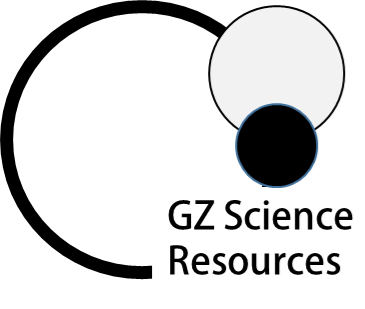 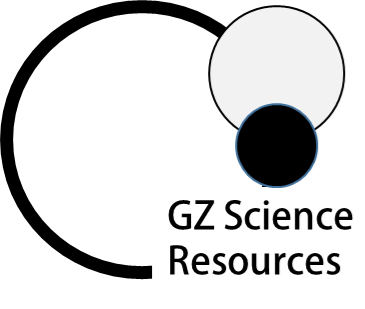 Writing Excellence answers to pH Calculations questionspH Calculations QUESTION 1. (4 steps excellence)pH Calculations QUESTION 1. (4 steps excellence)Question:   Calculate the pH of a 0.109 mol L–1 solution of ethanamine. pKa(CH3CH2NH3+) = 10.6 Kw  =  1.0010-14Question:   Calculate the pH of a 0.109 mol L–1 solution of ethanamine. pKa(CH3CH2NH3+) = 10.6 Kw  =  1.0010-14ANSWERANSWER1. determine if the solution is acid or base (will it accept or donate H+) – strong or weakAnd write down all available information2. convert pKa to Ka Ka = 10-pKa3.  calculate [H3O+][H3O+] = √ Ka x Kw                     [base]3sgf and units4. calculate pHpH  = -log [H3O+]3sgf Double check answer against expected pH for your solutionpH Calculations QUESTION 2. (3 steps Merit)pH Calculations QUESTION 2. (3 steps Merit)Question:  Calculate the pH of 0.0152 mol L–1 CH3NH3Cl solution.Ka(CH3NH3+) = 2.29 × 10–11Question:  Calculate the pH of 0.0152 mol L–1 CH3NH3Cl solution.Ka(CH3NH3+) = 2.29 × 10–11ANSWERANSWER1. determine if the solution is acid or base (will it accept or donate H+) – strong or weakAnd write down all available information2.  calculate [H3O+][H3O+] = √ Ka x c(HA)3sgf and units3. calculate pHpH  = -log [H3O+]3sgfDouble check answer against expected pH for your solution